RAPORT MBI IMPLEMENTIMIN E KURSIT PILOT  PER STUDENTE“Kampi i Inovacionit”Zhvilluar ne kuader te projektit  EntralGrupi i PunesJuel Jarani Blerina Mema Safiola CarcaniErlin SamimiLumtor Shkreli  (Lektor i ftuar)Tema e modulit: Kampi i inovacionitQëllimi i modulit: Mendësia e sipërmarrjes tek studentët në universitet ka një rol të rëndësishëm në zhvillimin e tyre personal dhe profesional. Ky rol mund të jetë i ndikueshëm në shumë aspekte të jetës së tyre sidomos ne zhvillimin e aftësive të menaxhimit të kohës, rritjes  se aftësive të komunikimit, ngritjes se ndjenjës së përgjegjësisë dhe zhvillimin e vetëbesimitObjektivat e modulit Ndihmesa se si sipërmarrja ndihmon studentët të mësojnë se si të organizojnë kohën e tyre ne menyre efikase, dhe si të planifikojnë dhe të përmbushin detyrat e tyre me nje mendesi sipermarrese.Grupi i synuar.  Sipërmarrja mund të ndihmojë studentët të mësojnë se si të organizojnë kohën e tyre. Kjo është një aftësi e rëndësishme që do t'ju ndihmojë gjatë gjithë jetës.Zhvillimi i aftësive të menaxhimit të projekteve: Në sipërmarrje, studentët janë të përfshirë në projektet e tyre të ndryshme, të cilat mund të përfshijnë hartimin e biznesplani, zhvillimin e produkteve ose shërbimeve, ose organizimin e ngjarjeve. Kjo do t'u ndihmojë ata të zhvillojnë aftësitë e menaxhimit të projekteve, të cilat janë të rëndësishme në karrierën profesionale.Sipërmarrja ndihmon studentët të zhvillojnë aftësi të mira të komunikimit, përfshirë aftësinë për të prezantuar idetë e tyre, të bindin të tjerët dhe të bëjnë marrëveshje të suksesshme. Këto aftësi janë të rëndësishme në jetën personale dhe profesionale.Ngritja e vetëbesimit: Duke u përfshirë në sipërmarrje dhe duke krijuar dhe menaxhuar projekte të tyre, studentët mund të rrisin vetëbesimin në aftësitë e tyre. Ky vetëbesim do t'u ndihmojë ata të jenë më të gatshëm për të eksploruar dhe për të përballuar sfidat në të ardhmen.i mëson studentët për përgjegjësitë që shoqërojnë menaxhimin e një projekti ose biznesi. Kjo ndihmon në zhvillimin e ndjenjës së përgjegjësisë dhe aftësisë për të bërë vendime të rëndësishme dhe të kujdeseshin për punën e tyre.Zhvillimi i rrjetit të kontakteve: Duke u përfshirë në sipërmarrje, studentët mund të krijojnë kontakte të reja profesionale dhe të mësojnë nga njerëz që kanë përvojë në fusha të ndryshme. Kjo mund të jetë e rëndësishme për të gjetur mundësi për punë në të ardhmen ose për të zhvilluar bashkëpunime në karrierën e tyre.Sipërmarrja është një mënyrë e shkëlqyeshme për të përfituar nga eksperiencat e jashtëmzakonshme jashtë klasës dhe për të përgatitur studentët për sfidat e jetës së tyre të ardhshme. Ajo promovon zhvillimin personal dhe profesional dhe ndihmon në krijimin e individëve më të përgatitur për t'u përbalur me sfidat e botës së jashtme.Implementimi i modulit të studentëve “Kampi i Inovacionit”Në datat 23-25 maj 2023, Universiteti i Sporteve të Tiranës në kuadër të implementimit të modulit pilot “Kampi i Inovacionit mbi Sipërmarrjen” të 🇪🇺Projektit ERASMUS+ CBHE #ENTRAL realizoi me sukses trajnimin me studentët e universitetit. Ky modul trajnimi u realizua nga trajnuesit dhe sipërmarrësNë përfundim të procesit të regjistrimit, në kampin e inovacionit morën pjesë 32 studentë nga Universiteti i Sporteve te Tiranes nga te tre fakultetet perberese te ketij Universiteti si: Fakulteti I Shkencave te Levizjes, Fakulteti I Veprimtarise Fizike dhe Rekreacinit dhe Fakulteti I Rehabilitimit. Gjate ketij moduli ishte I ftuar dhe nje sipermarrres mjaft i suksesshem i cili ndau me studentet eksperiencen e tij qe nga fillimin e tij.Metodologjia e përdorurGjate ketij moduli u përdoren metoda dhe mjete mësimore si metoda Brainstorming, Prezantimi në Power Point dhe materiali audio visive nga lektori I ftuar si dhe diskutime / debate si dhe pergjate zhvillimit te modulit u zhvilluan punë në grupeVleresimi i kursit Adresat email u derguan tek koordinatoret e projektit  per nje vleresim individual nga studentet pjesemarres dhe rezultatet jane si me poshte.  Ne pyetsor moren pjese 23 studenteOverall evaluation of the Pilot CourseOverall score  6.2Përfundime dhe ide qe kerkojne permiresimNe kete modul pati nje interes mjaft te larte nga studentet si dhe diskutimi dhe pjesmarrja aktive gjate te gjithe modulit ishte ne nivele te larta.Nga studentet doli ne plan te pare disa aspekte qe do te ishte mire te update gjate implementimit te moduleve ne te ardhmen.Pikat apo aspektet qe studentet qe dolen ne pah gjate kursit dhe qe studentet kerkojne te njihen me shume si:Si te identifikojmë një problem ose nevojëSi te hartojme një biznesplan:Si te ndërtojme një rrjet të kontakteve: Si te planfikojme per kërkimin e  financimevePamje nga implementimi i modulit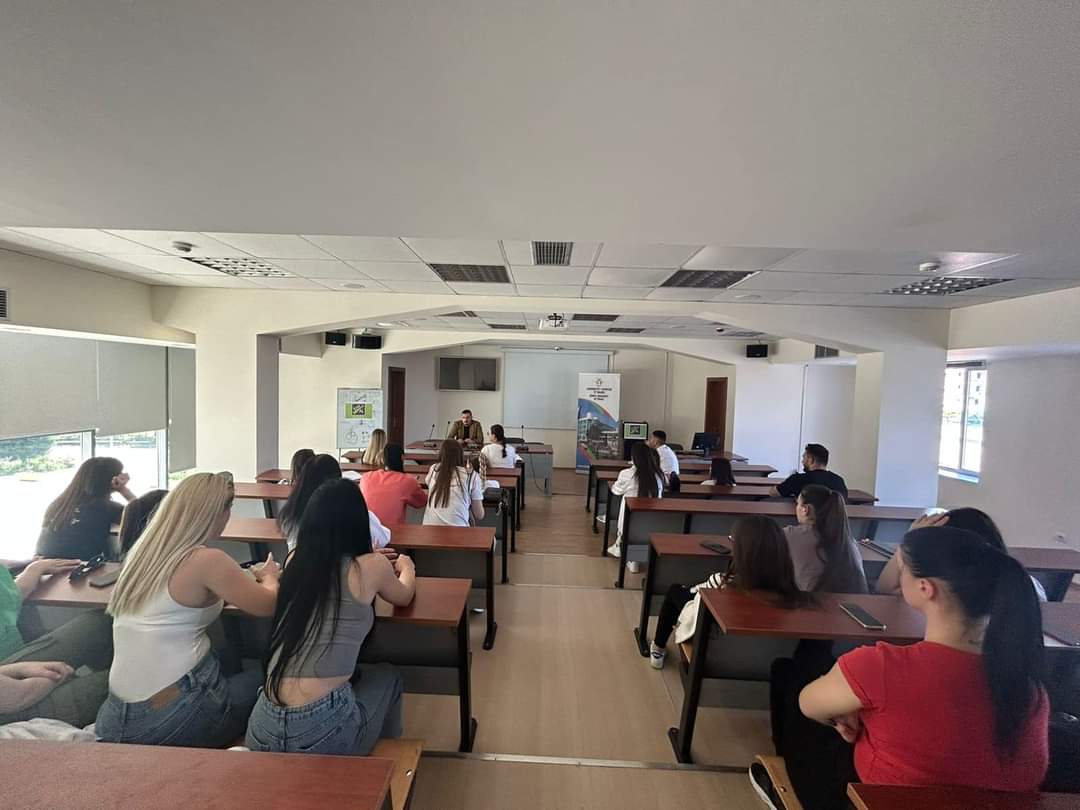 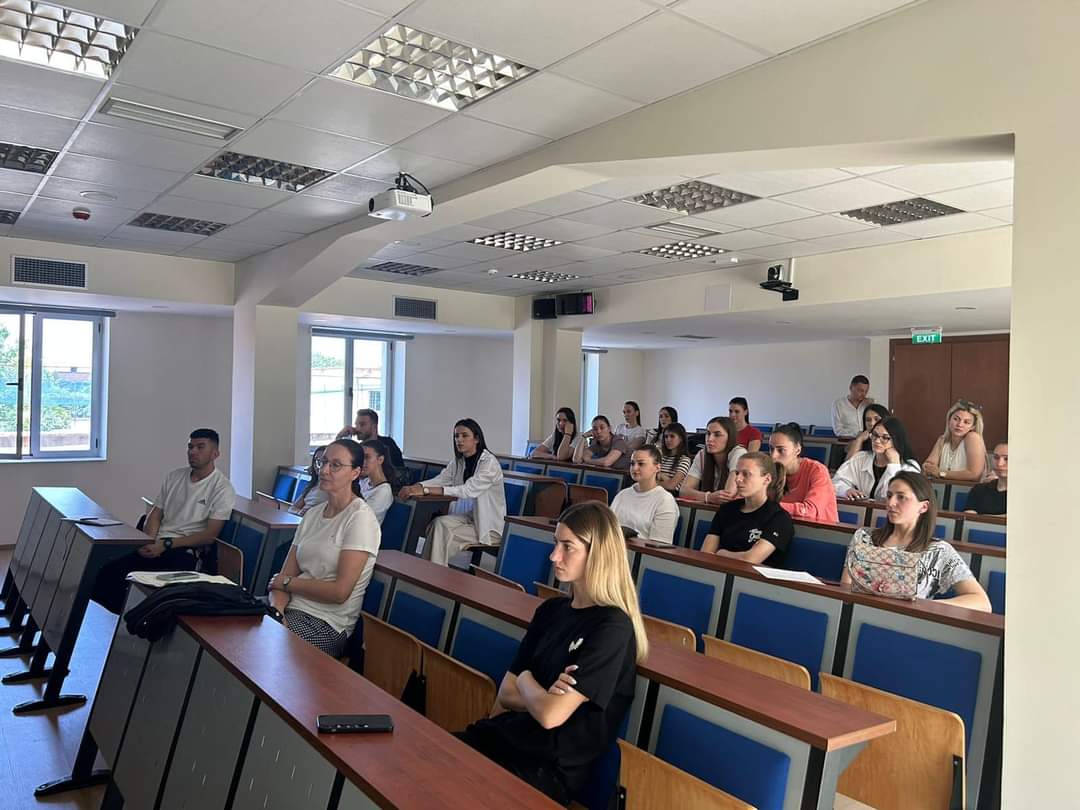 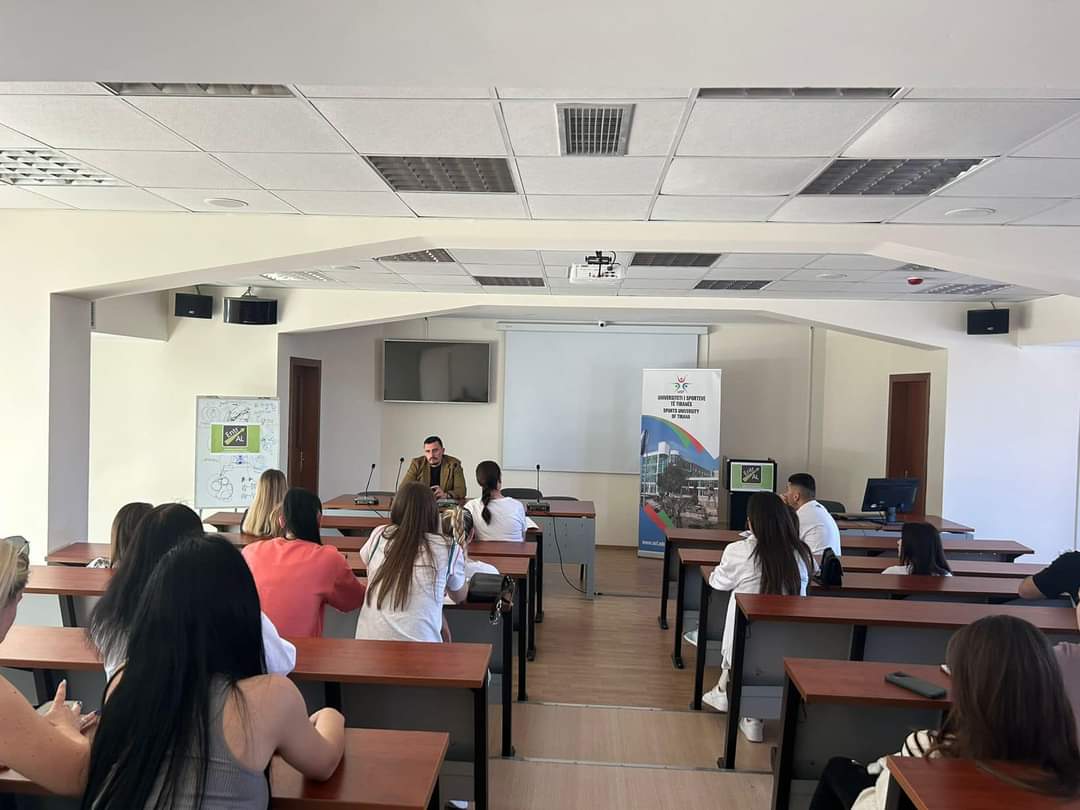 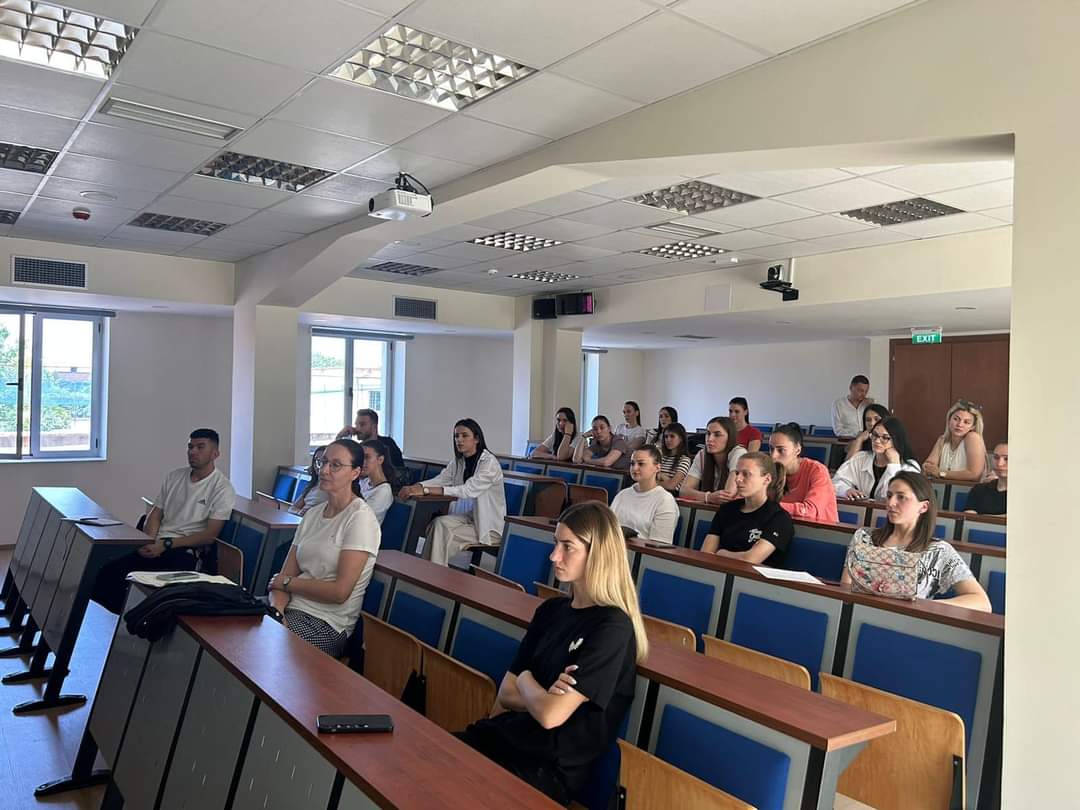 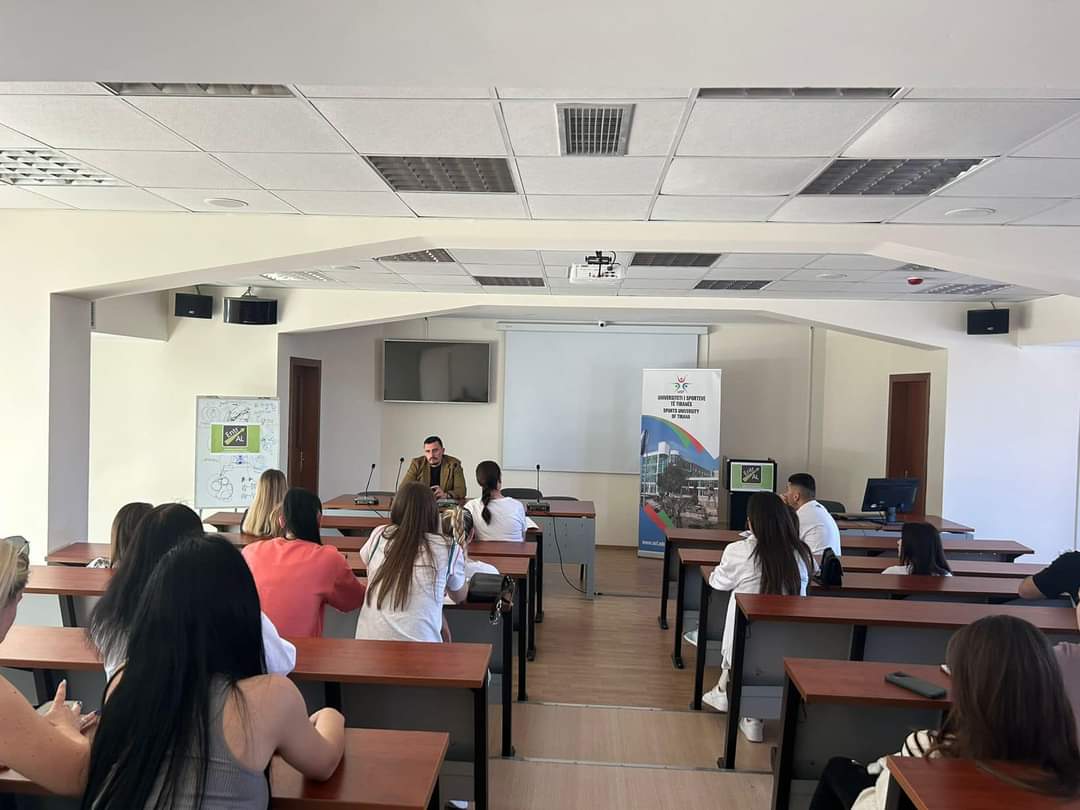 nPercentFemale2191.3%Male28.7%Other.0%4 Fail5 Adequate6 Moderate7 Satisfactory8 Good9 Very good10 ExcellentAverageMedianOverall score.0%.0%.0%.0%16.0%52.0%32.0%6.26.0Further comments or suggestionsResponsesTe realizohen sa me shume kurse pilot te tilla!SkamNuk kamNuk kamNuk kam.Mu me pelqeu organizimi edhe gjithe informacionet e vyera qe ne moremNuk kam komentMe deshiren qe ky kurs te vazhdoje te rritet dhe te preki sa me shume njerez dhe ti ndihmoje ata ne konceptin mbi biznesin dhe funksionimin e jeteses.Nuk kamNuk kam koment kur cdo gje eshte shkelqyeshm